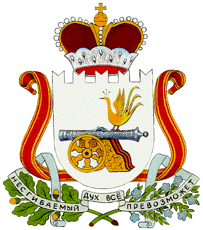       СОВЕТ ДЕПУТАТОВ КРАСНИНСКОГО ГОРОДСКОГО ПОСЕЛЕНИЯ
                    КРАСНИНСКОГО РАЙОНА СМОЛЕНСКОЙ ОБЛАСТИРЕШЕНИЕот   29 мая  2019  года                                                                                             №23Об  изъятии     из  хозяйственного    ведениямуниципального  унитарного предприятия«Коммунальщик»  имущества   и   передачев  муниципальную   казну муниципальногообразования     Краснинского      городского поселения         Краснинского              района Смоленской     областиВ соответствии с Федеральным законом от 06 октября 2003 года № 131-ФЗ «Об общих принципах местного самоуправления в Российской Федерации», Уставом Краснинского городского поселения Краснинского района Смоленской области, Совет депутатов Краснинского городского поселения Краснинского района Смоленской области      РЕШИЛ: 1) Изъять из хозяйственного ведения МУП «Коммунальщик» муниципальное имущество и передать в муниципальную казну муниципального образования Краснинского городского поселения Краснинского района Смоленской области согласно приложению 1.             2) Бухгалтерии муниципального унитарного предприятия «Коммунальщик» подготовить необходимую документацию  для передачи имущества в муниципальную казну муниципального образования Краснинского городского поселения Краснинского района Смоленской области.             3)Бухгалтерии отдела городского хозяйства Администрации муниципального образования «Краснинский район» Смоленской области осуществить необходимые действия по приему переданного имущества. Глава муниципального образования Краснинского городского поселения Краснинского района Смоленской области				М.И.КорчевскийПриложение                                                                                                                          к решению Совета депутатовКраснинского городского поселения                                       Краснинского района  Смоленской области                   от 29 мая 2019 г. №23Переченьмуниципального имущества,  изъятого из хозяйственного ведения МУП «Коммунальщик» и передаваемого в муниципальную казну  муниципального образования Краснинского городского поселения Краснинского района Смоленской области№ п/пНаименованиеМесто нахождения Год вводаБалансовая стоимость, руб.Амортизация, руб.Остаточная стоимость, руб.Нежилые помещенияНежилые помещенияНежилые помещенияНежилые помещенияНежилые помещенияНежилые помещенияНежилые помещения1.Здание банипгт Красный, ул.Карла Макса1973978160,08978160,080,002.Здание водокачкипгт Красный, ул.Советская195973323,48 73323,48 0,003.Здание насосной станциипгт Красный, ул.Больничный городок199022896,0822896,080,004.Здание насосной станциипгт Красный, ул.Советская199022896,0822896,080,005.Административный бытовой корпуспгт Красный, пер.Багратиона199330865,506925,596.Ангарпгт Красный, пер.Багратиона1993242820,0089996,207.Туалетпгт Красный, ул.Советская8225-8.Детский сад «Родничок»пгт Красный, ул.Советская19691043955-СооруженияСооруженияСооруженияСооруженияСооруженияСооруженияСооружения1.Водонапорная башня и насосная скважинапгт Красный, ул.Калинина19822005270571,30172610,392.Водонапорная башня и насосная скважинапгт Красный, ул.Рыленкова19852005311305,69172610,393.Водонапорная башня и насосная скважинапгт Красный, ул.Мелиораторов1978111697,20-4.Водонапорная башня и насосная скважинапгт Красный, ул.Глинки198142498,49-5.Водонапорная башняпгт Красный, ул.Глинки199173300,67-6.Водонапорная башня и насосная скважинапгт Красный, ул.Советская1999245609,01-7.Водонапорная башня и насосная скважинад.Большая Добрая196288355,70-8.Водонапорная башня и насосная скважинапгт Красный, ул.Кутузова20051471702,80-9.Водонапорная башня и насосная скважинапгт Красный, ул.Комсомольская197038278,92-10.Водонапорная башня и насосная скважинапгт Красный, ул.Лесная198973769,40-11.Водонапорная башня и насосная скважинапгт Красный, ул.Советская197076423,32-12.Водонапорная башня и насосная скважинапгт Красный, ул.Советская199199386,91-13.Водопроводные линиипгт Красный,ул.Мелиораторов, ул.Лесная1992179718,16-14.Водопроводные линиипгт Красный, ул.Глинки1995131598,49-15.Водопроводные линиипгт Красный, ул.Глинки2005121346,44-16.Водопроводные линии пгт Красный, ул.Советская, ул.Пролетарская2000103095,90-17.Водопроводные линии пгт Красный, ул.Кутузова, ул.Мира, ул.Малихова20051847482,12-18.Водопроводные линии пгт Красный, ул.Ломоносова2005116580,00-19.Водопроводные линиипгт Красный, ул.Советская2005532702,16-20.Водопроводные линиипгт Красный, пер.Строителей2005613897,52-21.Водопроводные линиипгт Красный, пер.Чкалова, ул.Суворова2005344030,48-22.Водопроводные линиипгт Красный, ул.Набережная2005510310,68-23.Водопроводные линиипгт Красный, ул.Советская19731909554,30-24.Водопроводные линиипгт Красный19731079877,72-25.Водопроводпгт Красный19916718810,59-26. Водопроводпгт Красный, ул.Карла Маркса, дом 202016237491,5212129,98225361,5427.ЧРСУ центробежным скважинным насосом на артезианской скважине пгт Красный, 100 м.северо-восточнее пер.Глинки2016187900,009597,00178302,9128.Колодецд.Кутьково--29.Колодецпгт Красный, ул.Куйбышева--30.Артезианская скважинапгт Красный, ул.Ленина--31.Артеезианская скважина, водонапорная башняпгт Красный, ул.Ленина197120694,6632.ЧРСУ центробежным скважинным насосом на артезианской скважине пгт.Красный,ул.Гвардейская2017162600,008304,90154295,1033.ЧРСУ центробежным скважинным насосом на артезианской скважинепгт Красный, ул.Калинина2017162600,008304,90154295,1034.ЧРСУ центробежным скважинным насосом на артезианской скважинепгт Красный, ул.Мелиораторов2017162600,008304,90154295,1035.ЧРСУ центробежным скважинным насосом на артезианской скважинепгт Красный, ул.Советская2017172200,008795,10163404,90Объекты водоотведенияОбъекты водоотведенияОбъекты водоотведенияОбъекты водоотведенияОбъекты водоотведенияОбъекты водоотведенияОбъекты водоотведения1.Очистные сооруженияпгт Красный, ул.Гоголя197110919848,02-2.Свалкавблизи д.Малеево1971333450,00-3.Сети канализацион-ныепгт Красный, ул.Карла Маркса, дом 2020161179161,0271807,841107353,184.Канализацион-ные сети пгт Красный, от дома №9  по ул.Глинки20151941771,56Малые архитектурные формыМалые архитектурные формыМалые архитектурные формыМалые архитектурные формыМалые архитектурные формыМалые архитектурные формыМалые архитектурные формы1.Карусели 4-местныепарк200824800,003757,6021042,402.Карусели 2-местные парк200813150,0013150,00-3.Качели-балансирпарк20087400,007400,00-4.Качели-балансирпарк20087400,007400,00-5.Качели2-местныепарк20084634,194634,19-6.Качели-балансирпарк 20084560,814560,81-7.Горка детскаяпгт Красный, пер.Строителей200816767,0016767,00-8.Качели-балансирпгт Красный, пер.Строителей20086322,006322,00-9.Качелипгт Красный, пер.Строителей20088146,008146,00-Муниципальный жилищный фондМуниципальный жилищный фондМуниципальный жилищный фондМуниципальный жилищный фондМуниципальный жилищный фондМуниципальный жилищный фондМуниципальный жилищный фонд1.Квартирапгт Красный, ул.Глинки, дом 2а, кв.498654,092.Квартирапгт Красный, ул.Глинки, дом 2а, кв.998190,303.Квартирапгт Красный, ул.Глинки, дом 2а, кв.1065674,824.Квартирапгт Красный, ул.Глинки, дом 2а, кв.1166318,695.Квартирапгт Красный, ул.Глинки, дом 2а, кв.1394005,146.Квартирапгт Красный, ул.Глинки, дом 2а, кв.1466640,637.Квартирапгт Красный, ул.Глинки, дом 3, кв.19318,908.Квартирапгт Красный, ул.Глинки, дом 3, кв.42392,039.Квартирапгт Красный, ул.Глинки, дом 3, кв.55456,8110.Квартирапгт Красный, ул.Глинки, дом 3, кв.56303,9911.Квартирапгт Красный, ул.Глинки, дом 5, кв.469149,0312.Квартирапгт Красный, ул.Глинки, дом 18, кв.1112285,0713.Квартирапгт Красный, ул.Глинки, дом 18, кв.1239136,7214.Квартирапгт Красный, ул.Глинки, дом 18, кв.1547911.7615.Квартирапгт Красный, ул.Глинки, дом 18, кв.1732467,6816.Квартирапгт Красный, ул.Глинки, дом 18, кв.1917023,5917.Квартирапгт Красный, ул.Глинки, дом 18, кв.2036504,2018.Квартирапгт Красный, ул.Глинки, дом 18, кв.2431590,1719.Квартирапгт Красный, ул.Глинки, дом 18а, кв.1552438,7220.Квартирапгт Красный, ул.Глинки, дом 20, кв.1263885,5321.Квартира пгт Красный, пер.Строителей, дом 2,  кв.1176898,2222.Квартира пгт Красный, пер.Строителей, дом 2,  кв.430662,3623.Квартира пгт Красный, пер.Строителей, дом 2,  кв.525776,6024.Квартира пгт Красный, пер.Строителей, дом 2,  кв.1431336,2625.Квартира пгт Красный, пер.Строителей, дом 2,  кв.2114488,8126.Квартира пгт Красный, пер.Строителей, дом 2, кв.2424765,7527.Квартира пгт Красный, пер.Строителей, дом 2а,  кв.362999,0428.Квартира пгт Красный, пер.Строителей, дом 2а,  кв.1562038,6929.Квартира пгт Красный, пер.Строителей, дом 2а,  кв.19119851,8430.Квартира пгт Красный, пер.Строителей, дом 4,  кв.466558,1231.Квартира пгт Красный, пер.Строителей, дом 5а,  кв.685029,2132.Квартира пгт Красный, пер.Строителей, дом 5а,  кв.890799,0533.Квартира пгт Красный, пер.Строителей, дом 5а,  кв.2287458,6134.Квартира пгт Красный, пер.Строителей, дом 6а,  кв.1166044,1935.Квартира пгт Красный, пер.Строителей, дом 1,  кв.1134726,0036.Квартирапгт Красный, ул.Ленина, дом 16а, кв.427431,9437.Квартирапгт Красный, ул.Ленина, дом 28а, кв.335721,0438.Квартирапгт Красный, ул.Ленина, дом 3, кв.5107979,0839.Квартирапгт Красный, ул.Ленина, дом 3, кв.758840,1640.Квартирапгт Красный, ул.Ленина, дом 3, кв.14137082,8241.Квартирапгт Красный, ул.Лесная, дом 1, кв.4101065,9342.Квартирапгт Красный, ул.Советская, дом 36, кв.196142,6443.Квартирапгт Красный, ул.Советская, дом 36, кв.2119696,5244.Квартирапгт Красный, ул.Советская, дом 36, кв.7107277,2045.Квартирапгт Красный, ул.Советская, дом 36, кв.10103637,0646.Квартирапгт Красный, ул.Советская, дом 94, кв.487462,8147.Квартирапгт Красный, ул.Советская, дом 94, кв.792619,8148.Квартирапгт Красный, ул.Кирова, дом 19, кв.11,  кв.4131849,2649.Квартирапгт Красный, ул.Карла Маркса, дом 28,  кв.768504,5850.Квартирапгт Красный, ул.Карла Маркса, дом 7. кв.793271,3751.Квартирапгт Красный, ул.Суворова, дом 14,  кв.1290755,58ТехникаТехникаТехникаТехникаТехникаТехникаТехника1.Экскаватор-погрузчик ЭО-2626 ДТ20111280213,301280213,300,002.Спец автомобиль УАЗ 3962592005240807,60240807,600,003.Машина ассенизаторская МК-4, рег.знак Р 550 ЕА 6720030,004.Специализированный автомобиль ЗИЛ 431412 КО 713. рег.знак Р 112 ЕВ 6719930,005.Грузовой самосвал ГАЗ САЗ 3507, рег.знак Р 113 ЕВ 6719920,006.Грузовая бортовая  ГАЗ 5312, рег.знак Р 015 ЕВ 6719890,007.Трактор МТЗ 8319920,008.Экскаватор-погрузчик ТО4920010,009.Трактор гусеничный ДТ 7519880,0010.Грузовой самосвал ГАЗ САЗ 4509, рег.знак Р 114 ЕВ 6719950,00